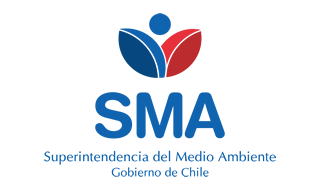 
INFORME DE FISCALIZACIÓN AMBIENTAL
Normas de Emisión
FAENADORA SAN VICENTE 
DFZ-2023-929-VI-NE


Fecha creación: 17-04-2023

1. RESUMEN
El presente documento da cuenta del informe de examen de la información realizado por la Superintendencia del Medio Ambiente (SMA), al establecimiento industrial “FAENADORA SAN VICENTE”, en el marco de la norma de emisión NE 90/2000 para el reporte del período correspondiente entre ENERO de 2022 y DICIEMBRE de 2022.El análisis de la información no identificó hallazgos asociados al cumplimiento de la Norma de Emisión NE 90/2000 respecto de la materia específica objeto de la fiscalización.2. IDENTIFICACIÓN DEL PROYECTO, ACTIVIDAD O FUENTE FISCALIZADA
3. ANTECEDENTES DE LA ACTIVIDAD DE FISCALIZACIÓN
4. ACTIVIDADES DE FISCALIZACIÓN REALIZADAS Y RESULTADOS
	4.1. Identificación de la descarga
	4.2. Resumen de resultados de la información proporcionada
Punto Descarga: PUNTO 2 ESTERO ZAMORANO* En color los hallazgos detectados.
Punto Descarga: PUNTO 1 ESTERO CUCHARON* En color los hallazgos detectados.
5. CONCLUSIONES
El análisis de la información no identificó hallazgos asociados al cumplimiento de la Norma de Emisión NE 90/2000 respecto de la materia específica objeto de la fiscalización.6. ANEXOS
RolNombreFirmaAprobadorVERONICA GONZALEZ DELFIN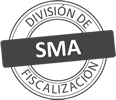 ElaboradorVERONICA ALEJANDRA GONZALEZ DELFINTitular de la actividad, proyecto o fuente fiscalizada:
FAENADORA SAN VICENTE LIMITADA
Titular de la actividad, proyecto o fuente fiscalizada:
FAENADORA SAN VICENTE LIMITADA
RUT o RUN:
78483600-2
RUT o RUN:
78483600-2
Identificación de la actividad, proyecto o fuente fiscalizada:
FAENADORA SAN VICENTE 
Identificación de la actividad, proyecto o fuente fiscalizada:
FAENADORA SAN VICENTE 
Identificación de la actividad, proyecto o fuente fiscalizada:
FAENADORA SAN VICENTE 
Identificación de la actividad, proyecto o fuente fiscalizada:
FAENADORA SAN VICENTE 
Dirección:
CARRETERA H-66 G KM 192 S/N, SAN VICENTE, REGIÓN DEL LIBERTADOR GENERAL BERNARDO O'HIGGINS
Región:
REGIÓN DEL LIBERTADOR GENERAL BERNARDO O'HIGGINS
Provincia:
CACHAPOAL
Comuna:
SAN VICENTE
Motivo de la Actividad de Fiscalización:Actividad Programada de Seguimiento Ambiental de Normas de Emisión referentes a la descarga de Residuos Líquidos para el período comprendido entre ENERO de 2022 y DICIEMBRE de 2022Materia Específica Objeto de la Fiscalización:Analizar los resultados analíticos de la calidad de los Residuos Líquidos descargados por la actividad industrial individualizada anteriormente, según la siguiente Resolución de Monitoreo (RPM): 
- SISS N° 2453/2008Instrumentos de Gestión Ambiental que Regulan la Actividad Fiscalizada:La Norma de Emisión que regula la actividad es: 
- 90/2000 ESTABLECE NORMA DE EMISION PARA LA REGULACION DE CONTAMINANTES ASOCIADOS A LAS DESCARGAS DE RESIDUOS LIQUIDOS A AGUAS MARINAS Y CONTINENTALES SUPERFICIALESPunto DescargaNormaTabla cumplimientoMes control Tabla CompletaCuerpo receptorN° RPMFecha emisión RPMPUNTO 1 ESTERO CUCHARONNE 90/2000Tabla 1-ESTERO CUCHARON245318-06-2008PUNTO 2 ESTERO ZAMORANONE 90/2000Tabla 1-ESTERO ZAMORANO245318-06-2008Período evaluadoN° de hechos constatadosN° de hechos constatadosN° de hechos constatadosN° de hechos constatadosN° de hechos constatadosN° de hechos constatadosN° de hechos constatadosN° de hechos constatadosN° de hechos constatadosN° de hechos constatadosPeríodo evaluado1-23456789Período evaluadoInforma AutoControlEfectúa DescargaReporta en plazoEntrega parámetros solicitadosEntrega con frecuencia solicitadaCaudal se encuentra bajo ResoluciónParámetros se encuentran bajo normaPresenta RemuestraEntrega Parámetro RemuestraInconsistenciaEne-2022SINOSINO APLICANO APLICANO APLICANO APLICANO APLICANO APLICANO APLICAFeb-2022SINOSINO APLICANO APLICANO APLICANO APLICANO APLICANO APLICANO APLICAMar-2022SINOSINO APLICANO APLICANO APLICANO APLICANO APLICANO APLICANO APLICAAbr-2022SINOSINO APLICANO APLICANO APLICANO APLICANO APLICANO APLICANO APLICAMay-2022SINOSINO APLICANO APLICANO APLICANO APLICANO APLICANO APLICANO APLICAJun-2022SINOSINO APLICANO APLICANO APLICANO APLICANO APLICANO APLICANO APLICAJul-2022SINOSINO APLICANO APLICANO APLICANO APLICANO APLICANO APLICANO APLICAAgo-2022SINOSINO APLICANO APLICANO APLICANO APLICANO APLICANO APLICANO APLICASep-2022SINOSINO APLICANO APLICANO APLICANO APLICANO APLICANO APLICANO APLICAOct-2022SINOSINO APLICANO APLICANO APLICANO APLICANO APLICANO APLICANO APLICANov-2022SINOSINO APLICANO APLICANO APLICANO APLICANO APLICANO APLICANO APLICADic-2022SINOSINO APLICANO APLICANO APLICANO APLICANO APLICANO APLICANO APLICAPeríodo evaluadoN° de hechos constatadosN° de hechos constatadosN° de hechos constatadosN° de hechos constatadosN° de hechos constatadosN° de hechos constatadosN° de hechos constatadosN° de hechos constatadosN° de hechos constatadosN° de hechos constatadosPeríodo evaluado1-23456789Período evaluadoInforma AutoControlEfectúa DescargaReporta en plazoEntrega parámetros solicitadosEntrega con frecuencia solicitadaCaudal se encuentra bajo ResoluciónParámetros se encuentran bajo normaPresenta RemuestraEntrega Parámetro RemuestraInconsistenciaEne-2022SISISISISISISINO APLICANO APLICANO APLICAFeb-2022SISISISISISISINO APLICANO APLICANO APLICAMar-2022SISISISISISISINO APLICANO APLICANO APLICAAbr-2022SISISISISISISINO APLICANO APLICANO APLICAMay-2022SISISISISISISINO APLICANO APLICANO APLICAJun-2022SISISISISISISINO APLICANO APLICANO APLICAJul-2022SISISISISISISINO APLICANO APLICANO APLICAAgo-2022SISISISISISISINO APLICANO APLICANO APLICASep-2022SISISISISISISINO APLICANO APLICANO APLICAOct-2022SISISISISISISINO APLICANO APLICANO APLICANov-2022SISISISISISISINO APLICANO APLICANO APLICADic-2022SISISISISISISINO APLICANO APLICANO APLICAN° AnexoNombre AnexoNombre archivo1Anexo Informe de Fiscalización - Informes de EnsayoAnexo Informes de Ensayo FAENADORA SAN VICENTE.zip2Anexo Informe de Fiscalización - Comprobante de EnvíoAnexo Comprobante de Envío FAENADORA SAN VICENTE.zip3Anexo Informe de FiscalizaciónAnexo Datos Crudos FAENADORA SAN VICENTE.xlsx